COMUNICADOSenhores pais, a última Sequência Didática postada será utilizada até o recesso escolar, pois na mesma foram elaboradas atividades que exigem um tempo maior para desenvolvê-las.Certos de sua compreensão e ajuda na aprendizagem de seus filhos,Agradecemos.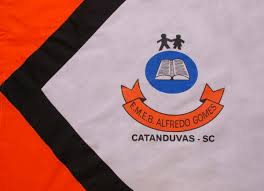 ESCOLA MUNICIPAL DE EDUCAÇÃO BÁSICA ALFREDO GOMES.RUA: CORONEL RUPP BAIRRO CENTRO OESTECATANDUVAS – SC      ANO 2021 CNPJ – 78502697/0001-96DIRETORA: IVÂNIA NORA.ASSESSORA PEDAGÓGICA: SIMONE ANDRÉA CARL.ASSESSORA TÉCNICA ADM.: TANIA N. DE ÁVILA.PROFESSORAS: Aline Dupczak Pereira, Elizangela Cavalheiro Mariano e Marli Bobela.5º  ano